TEKNOFESTHAVACILIK, UZAY VE TEKNOLOJİ FESTİVALİİNSANLIK YARARINA TEKNOLOJİ YARIŞMASI    PROJE DETAY RAPORUPROJE KATEGORİSİ: İnsanlık Yararına Teknoloji YarışmasıPROJE ADI: Cankurtaran DroneTAKIM ADI: Sinop Dinamik Teknoloji TakımıBaşvuru ID: #58444TAKIM SEVİYESİ: Mezun TAKIM ÜYELERİMUHAMMED ALİ ÜNALMUHAMMED ORHAN KORKMAZORHAN SADIK KIZILYALINİçindekilerProje Özeti (Proje Tanımı)   ………………………………………………………..3Problem/Sorun..……………………………………………………………………...3Çözüm ………………………………………………………………………………..4Yöntem..........................................................................................................................5Yenilikçi (İnovatif) Yönü…………………………………………………………….5Uygulanabilirlik	……………………………………………………………………..5Tahmini Maliyet ve Proje Zaman Planlaması……………………………………...6Proje Fikrinin Hedef Kitlesi (Kullanıcılar)…………………………………………7Riskler…………………………………………………………………………………7Yapım Aşamaları……………………………………………………………………..8Kaynaklar …………………………………………………………………………….8İçindekilerProje Özeti (Proje Tanımı)	Teknofest insanlık yararına teknoloji kategorisi üzerine projeler geliştirerek insanların plajlarda, balıkçı teknelerinde, sahil güvenlik botlarında daha güvenli bir şekilde denizde yüzmelerini veya aktivitelerini gerçekleştirmesini amaçlıyoruz. Olası bir boğulma vakası durumunda cankurtaran kişinin daha pratik müdahalede bulunması ve ölüm ile sonuçlanan vakaların önüne geçecek bir ürün tasarladık.Problem/Sorun:Yapılan araştırmalar sonucunda 1 Haziran- 31 Ağustos 2018 tarihinde 55 ilde 85’i çocuk 184 toplam boğulma vakası görülmüştür. Yaşadığımız il itibariyle de Karadeniz bölgesinde dev dalgaların ve rip akıntısının yapmış olduğu girdaplar sonucunda bulunduğumuz Sinop ilinde de birçok boğulma vakasına rastlanılmıştır. Bu vakalar haricinde dikkatimizi çeken diğer bir unsur ise Anadolu’da su kanalları ve göllerde meydana gelen boğulma vakalarıdır. Anadolu Ajansı 2018 verilerine göre ülkemizde ki boğulma vakaları azımsanmayacak kadar çoktur. [1]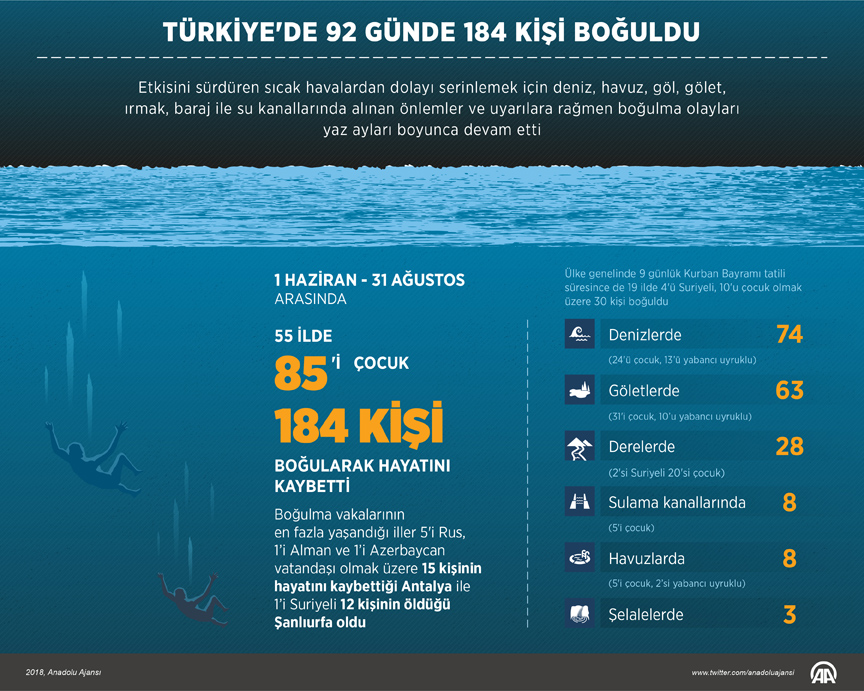 Şekil-1: 2018 Ölümlü Boğulma Vakaları[2]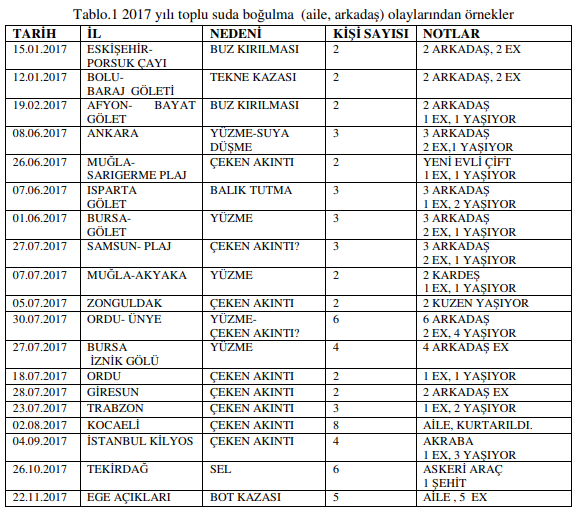 Çözüm Bu sorunu ele alarak denizlerimizde ve sulama kanallarında yaşanılacak (boğulma vakası, tekne kazası vb.) durumlara hızlı müdahalede bulunmak istiyoruz. Aynı zamanda bu tür vakalarda ilk yardımın birinci derece de önemli olduğunu biliyoruz. Bu kapsamda olası vakaların üzücü son ile sonuçlanmaması için cankurtaran bir drone tasarladık. Yapmış olduğumuz drone üzerine yerleştirdiğimiz servo motor, GPS ve Termal kamera sayesinde denizde yardıma ihtiyaç duyan kişiye zamandan da tasarruf ederek hızlı bir şekilde ulaşıp yine drone üzerine takmış olduğumuz can simidini en kısa sürede kişiye ulaştırmış olacağız. Bu sayede cankurtaranların bot, tekne vb. ulaşım aracı ile mahsur kalan kişiye ulaşıncaya kadar kişinin hayatta kalmasını sağlamış olacağız. Ayrıca sulama kanallarında meydana gelen kazalarda da AFAD ve bölge Jandarma ekiplerinde de tasarladığımız drone ile çok hızlı bir şekilde müdahale sağlanmasını planlamaktayız. Termal kamera eşliğinde sulama kanallarının çok hızlı bir şekilde taranacağını ön görmekteyiz. İnsansız Hava Aracımızda mevcut olan kamera ile gemi ya da tekne de bulunacak olan yer kontrol istasyonuna anlık görüntü akışı aktarılabilecektir. Yer kontrol istasyonunda bulunan açık kaynaklı yazılım ile hava aracına koordinat bilgileri telemetri yoluyla gönderilip çevrede var olan bir olumsuzluk anında etrafta boğulan bir kişi olduğunda hava aracında var olan termal kameranın görüş açısına girer girmez tespit edilip servo mekanizması ile simidin aşağıya bırakılması sağlanabilecektir. Rüzgar sebebiyle konumun değişmesi sonucu doğacak olumsuzlukları önlemek içinde Termal kamera ile vakayı tespit edip hedefe yönlendirilmesi sağlanacaktır. Su kanallarında meydana gelen vakalarda ise Jandarma veya AFAD birimine gelen ihbar ile birlikte verilen koordinat sayesinde insansız hava aracımız anında olay yerine müdahale ederek kanal boyunca termal tarama yapması sağlanacaktır. Böylece olaya en kısa süre içerisinde müdahale edilmiş olacaktır.YöntemYapmış olduğumuz projenin ihtiyaç duyulan yerlerde kullanılması için gerekli ortamların hazırlanması öncelikli hedeflerimizdendir. Plajlarda boğulma vakalarının azalması için bu kapsamda cankurtaran görevlilerine İHA ehliyetlerinin almasının sağlanması amacı ile kurslar düzenlenmelidir. Yine aynı şekilde sahillerde drone kalkış noktaları oluşturulup olası vaka durumunda anında müdahale edilecektir. Balıkçı tekneleri ve sahil güvenlik botları içinde ihtiyaç olması halinde aynı şekilde eğitim süreci ve uygun koşulların sağlanması gerekmektedir. Eğitim süresi boyunca da kursiyerlere drone üzerine yerleştirdiğimiz GPS üzerinden konum bulma , yerleştirdiğimiz kamera sayesinde anlık görüntü takibinin yapılması, servo motor kullanımının prensibi anlatılarak can simidinin drone ile bağlantısının kesilmesi aktarılmalıdır. Gerekli destekler ve planlar yapıldığı taktirde ise istatiksel olarak deniz kazaları veya yüzme sonucunda oluşan boğulma vakalarında gözle görülür bir düşüş gözlemlenecektir.Yenilikçi (İnovatif) YönüGünümüzde hemen her alanda insansız hava araçları kullanımını sık görmeye başlasakta tasarladığımız ve geliştirmeyi planladığımız insansız hava aracımız diğer araçlara göre termal kamera teknolojisi ve daha ileri de ses algılama sensörleri sayesinde verilen koordinat doğrultusunda vakanın yerini kendi tespit edip kendi kendine karar verme yeteneğine sahip olacaktır. Özellikle rüzgar, akıntı vb. gibi olumsuz durumlarda karar verme yeteneği sayesinde olaya çok kısa sürede ve yerinde müdahale etmiş olacaktır.Uygulanabilirlik	Hali hazırda ürün prototipini meydana getirmiş durumdayız. Denemelerimizde de günden güne kendimizi geliştirmekteyiz. Güncel hayatta kullanılması için mevcut insansız hava aracımızın motorları güçlendirilmesi, pervane sayısının artırılması, taşıdığı can simitlerinin sayısının arttırılması, daha uzun uçuş imkanı için bataryasının yenilenmesi için çalışmalar yapmaktayız. Tahmini Maliyet ve Proje Zaman PlanlamasıProjemizin en az maliyetle uygulanabilir yaklaşık maliyet tablosu ve malzeme listesi aşağıdaki tabloda verilmiştir(bkz. Tablo 2).Tablo 2. Proje Malzeme Listesi ve Yaklaşık Maliyet Tablosuİnsansız hava aracımıza ait malzemelerin teminini gerçekleştirmiş olup, ilk prototipimiziortaya çıkarmış ve test sürüşlerine başlamış bulunmaktayız.Muadil olarak profesyonel destek droneları piyasada 130.000 TL ile 170.000-TL’ye varanfiyatlarda satılmaktadır. Hedefimiz daha az maliyet ile daha kullanışlı bir ürün ortayaçıkartmaktır.Tablo 3. Proje İş Zaman ÇizelgesiProje Fikrinin Hedef Kitlesi (Kullanıcılar):	 Projemizde önceliğimiz sahil şeritlerinde yer alan belediyelerin “Can Kurtaran” birimleri, göçmen kazalarında yer alması için “Sahil Güvenlik Botlarında”, balıkçı kazalarında yer alması için “Balıkçı Teknelerinde”, sulama kanalları ve göllerde meydana gelecek vakaları önlemek için “AFAD ve JANDARMA” birimleri olacak şekilde geniş bir hedef kitlesine temini sağlanabilir.RisklerOlumsuz hava şartlarında özellikle balıkçı tekneleri ve göçmen kazalarında sahil güvenlikbotlarında vakaya ulaşılmasında sıkıntı meydana gelebilir. Bu durumda B-planımızdevreye girecek ve geliştirilmesini planladığımız Termal Kamera ile olay yerine sağlıklı birşekilde ulaştırılması sağlanacaktır. 11.Yapım Aşamaları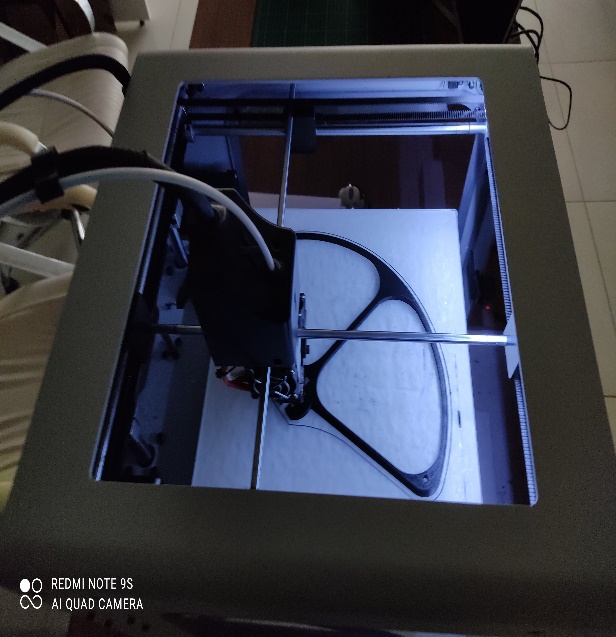 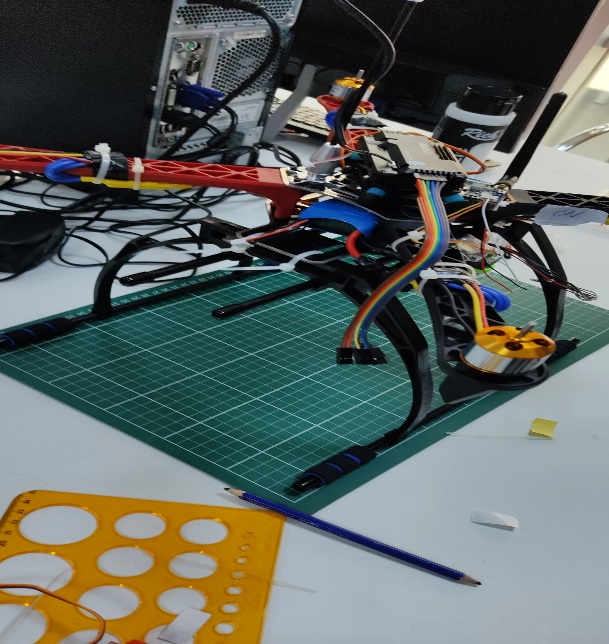 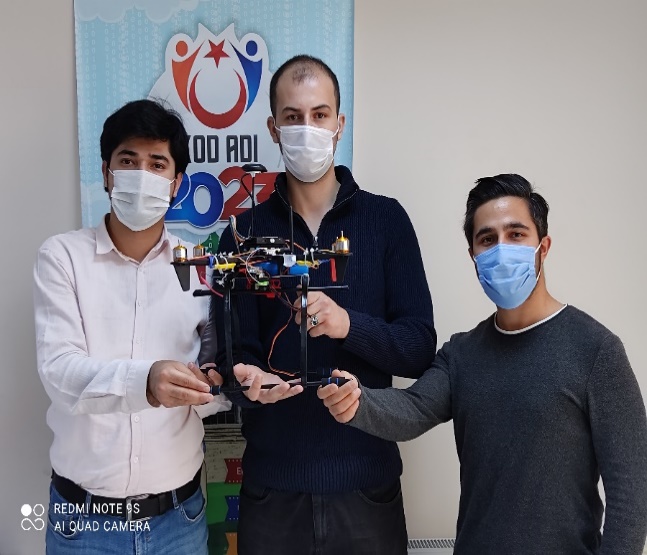 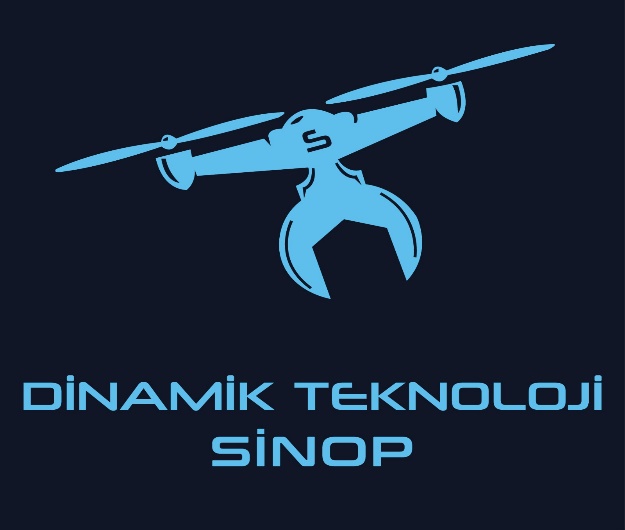 Kaynaklar [1]	https://www.aa.com.tr/tr/turkiye/turkiyede-bu-yaz-184-kisi-boguldu/1243869 (01.09.2018)[2] https://www.jmo.org.tr/resimler/ekler/b0014a9dd6d43f4_ek.pdfSIRAÜrün AdıBirim fiyatı1F450 Frame 1 set 145,00-TL2APM 2.6 - 2.8 Uçuş kontrol kartı 1 adet420,00-TL3APM Titreşim önleyici set 1 adet75,00-TL4GPS Modülü 1 adet210,00-TL5Power Distribütör 1 adet85,00-TL62212 1400KV Fırçasız motor 4 adet320,00-TL730A Esc 4 adet 60,00-TL81045 Pervane 8 adet 60,00-TL9Banana Bullet Konnektör 24 adet130,00-TL10T Konnektör 1 adet8,00-TL11Makaron (50cm kırmızı 50cm Siyah) 2 adet5,00-TL126 Kanal Kumanda ve Alıcı (FS-i6) 1 adet670,00-TL133S 4500mah Lipo Pil 11.1V 2det920,00-TL14Yük Kiti (3D yazıcı ile üretilecek)30,00-TL15MG995 12 kg Servo Motor45,00-TL16F450 Yüksek İniş Takımı95,00-TL17Fpv Sistemi 900TVL Kamera 5.8G 600mw verici alıcı ve Monitör1670,00-TL18Pervane ve Kontrol kartını korumak için 3boyutlu baskı Filament ve montaj için diğer mekanik parçalar300,00-TL19Arduino Nano (klon)35,00-TL20Adreslenebilir Şerit Led 2metre110,00-TL219V pil 4 adet50,00-TL22Can Simidi125,00-TL23APM 2.8 3DR Radyo Telemetri 915 Mhz 500 Mw Veri Modülü630,00-TLTOPLAM6198,00-TLİşin TanımıŞubatMartNisanMayısHaziranTemmuzAğustosEylülProblemin BelirlenmesiProblem Hakkında AraştırmaÇözüm PlanlanmasıPrototip YapmaTest YapmaRapor Hazırlanması